CASH GIRO SLIPSBackgroundThe following screens have been designed to replace completing coding information on paying in slips when depositing cash at the Post Office into Suffolk County Council account. You will still need to complete the front of the paying in slip for the Post Office but the coding information should be completed as outline in this document. DO NOT SEND THE PAYING SLIPS TO INCOME TEAM TO PROCESS.When you have logged into the Suffolk Partner Portal the landing page will be displayed. The list of options displayed will be dependant  on the on-line payment services your school has signed up to. You will only be able to access details relevant to your school.Select Banking Income to enter banking slip details.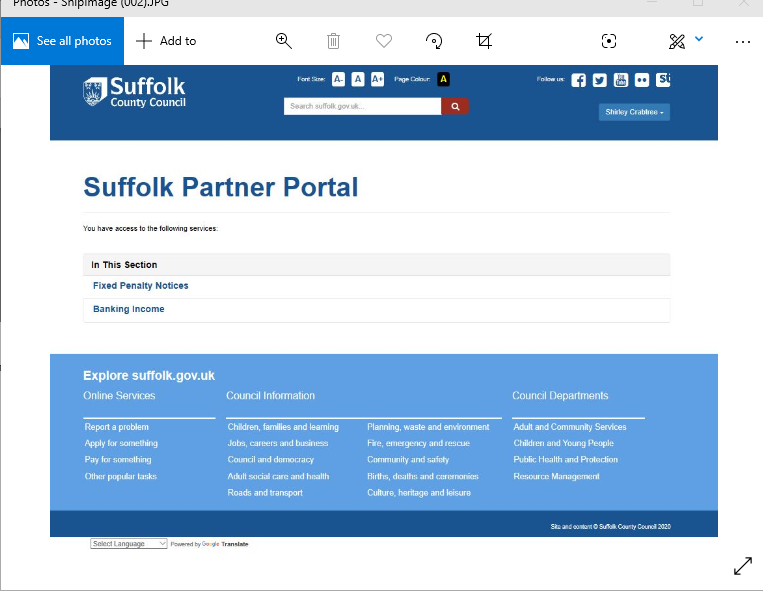 Entering Cash Giro DetailsTo enter a new banking click on the New Banking button 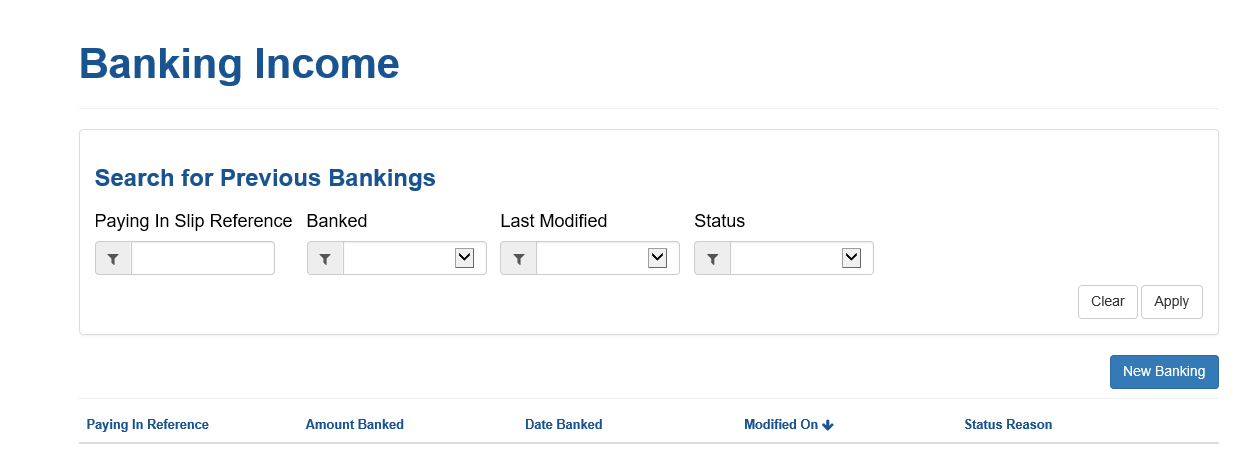 The next screen provides instruction on how to enter details. Please read and click Continue to move to the next page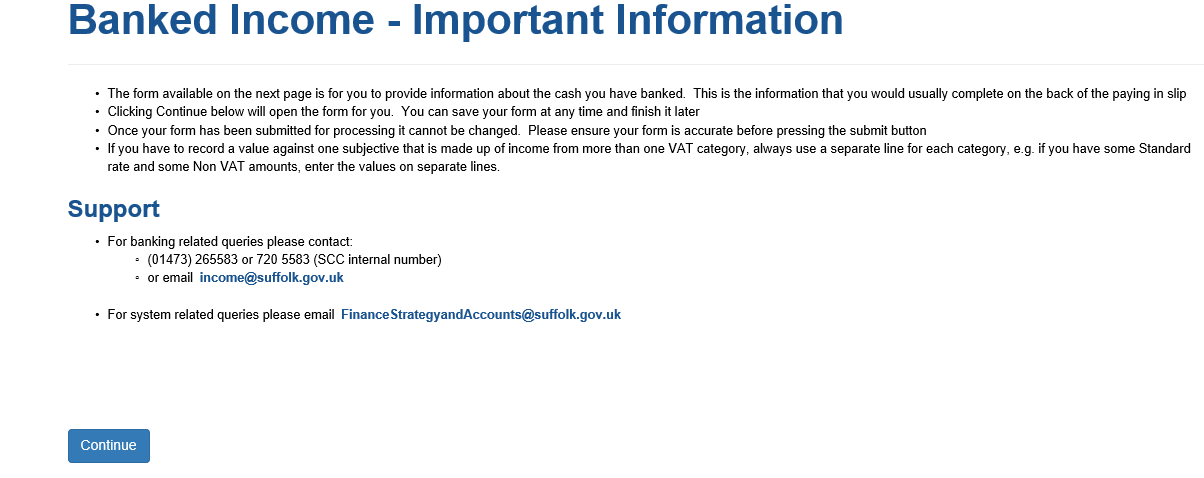 From your signing in details the form will be populated with your school cost centre.The other fields should be completed as follows.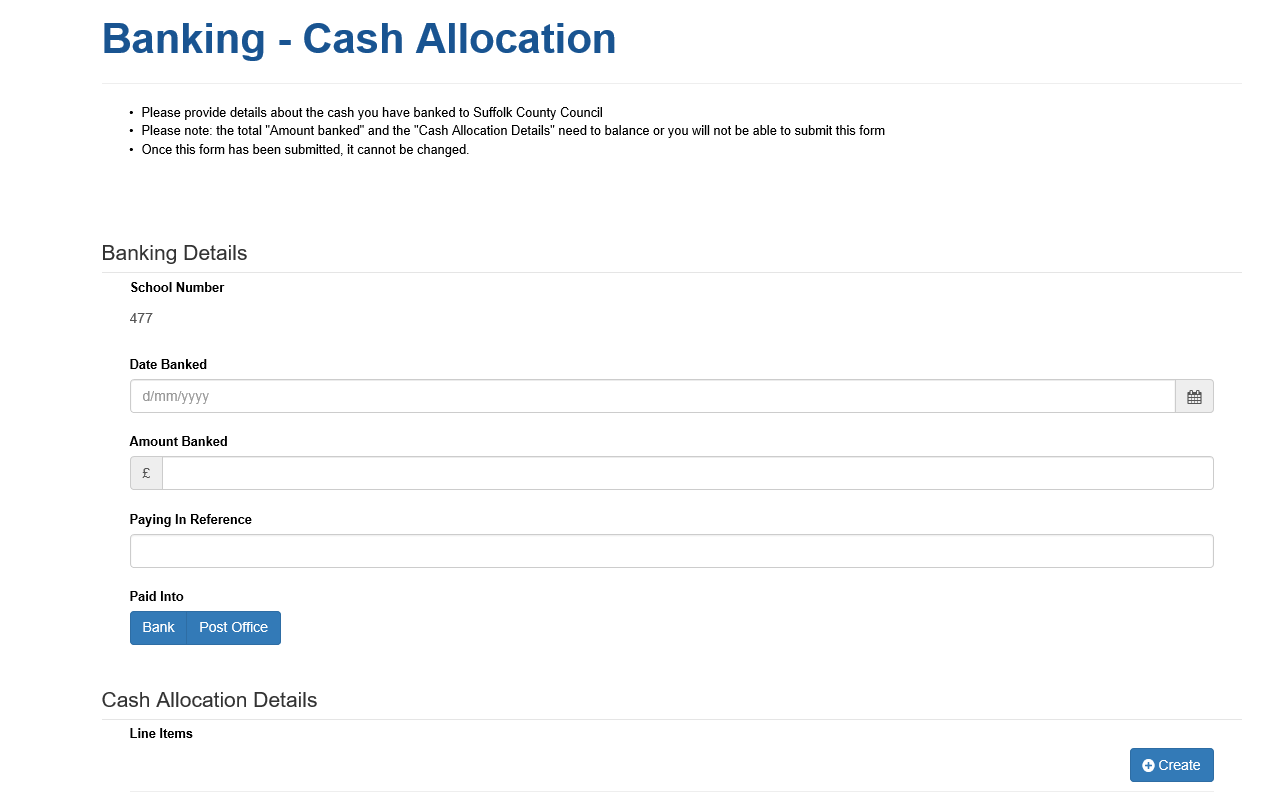 When the banking slip details have been completed click on Create to enter the Transaction details for the income .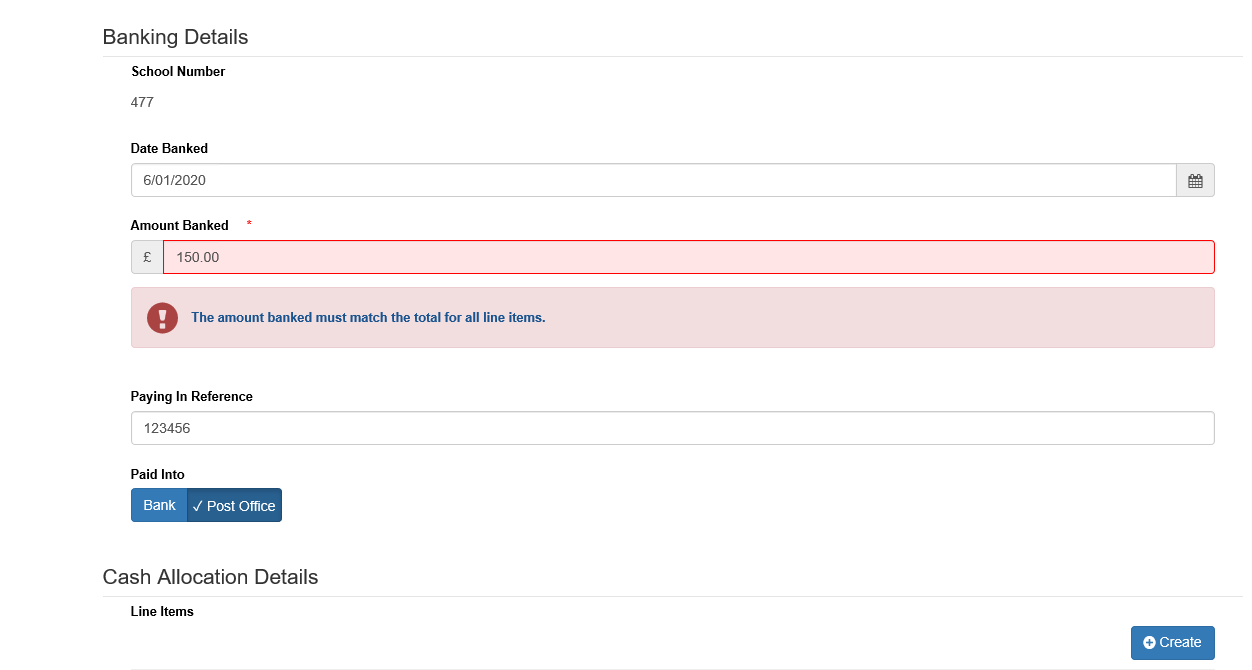 You need to select the subjective for the income (ie to indicate what the income is for) . Click on the Search button to display the list of values.  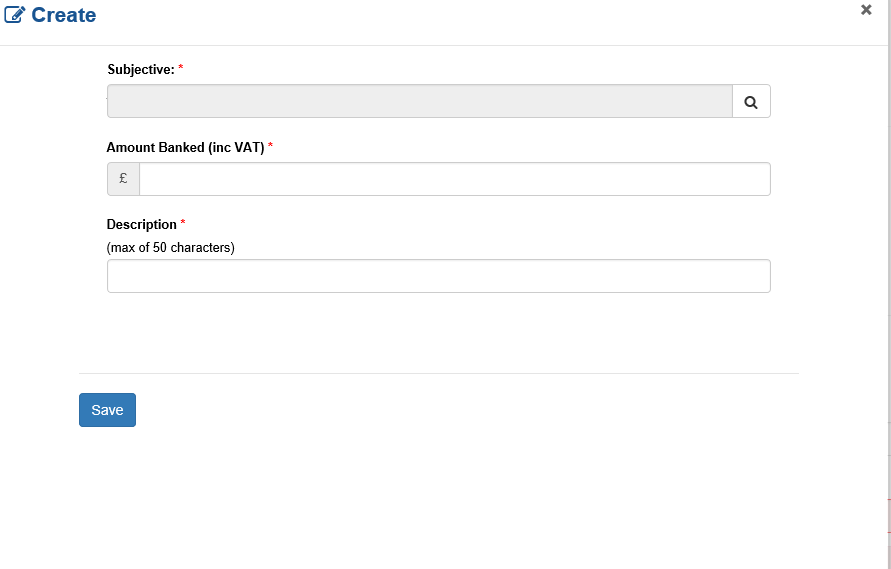 From the list of values click on the required code for the income. The details displayed for the subjective are the narration and the SIMS code.  Click on Select to continue.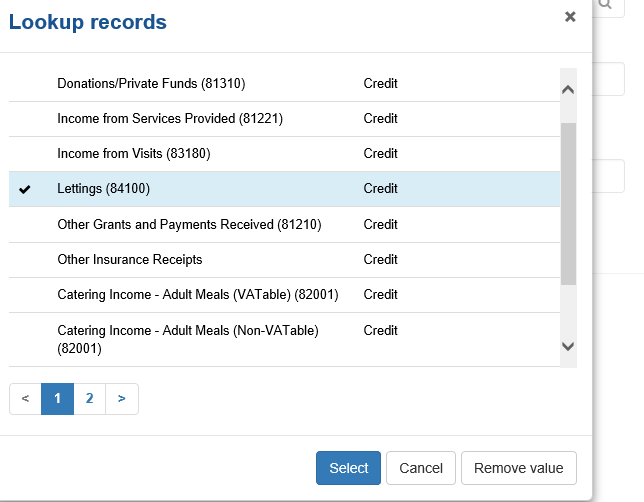 The following screen will then be displayed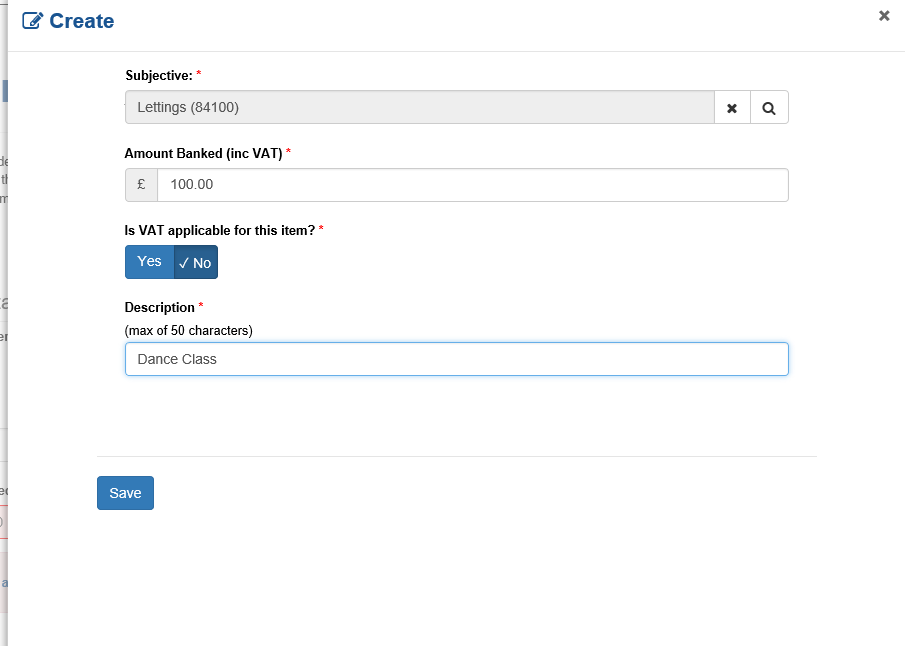 To enter income for another subjective click on Create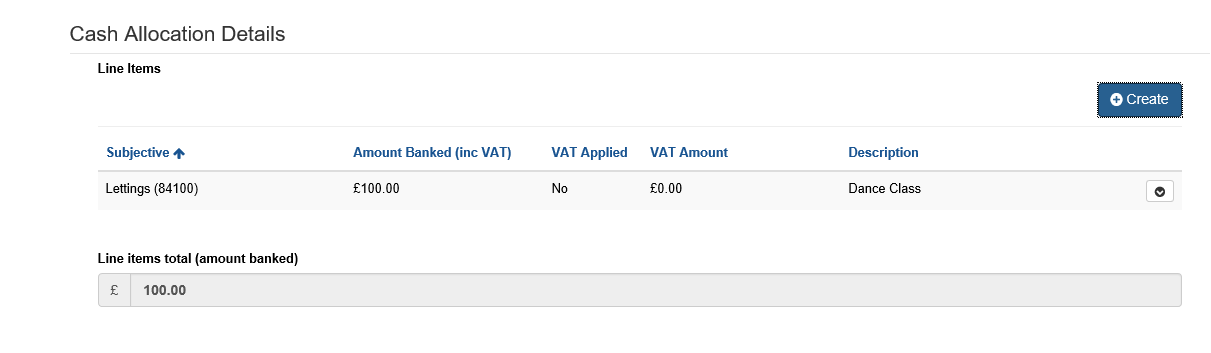 Please note that if any of the cash received has been used for an expenditure item this should be recorded against the Expenditure Subjective.   It should not be common practice to use income received to purchase goods & services which is why only one generic expenditure subjective is available.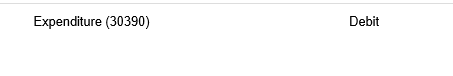 When all transaction lines have been entered there are 2 optionsSUBMIT – This will transfer the banking details to Oracle as part of the overnight processing.Save as DRAFT   The details can be saved and the form added to another day.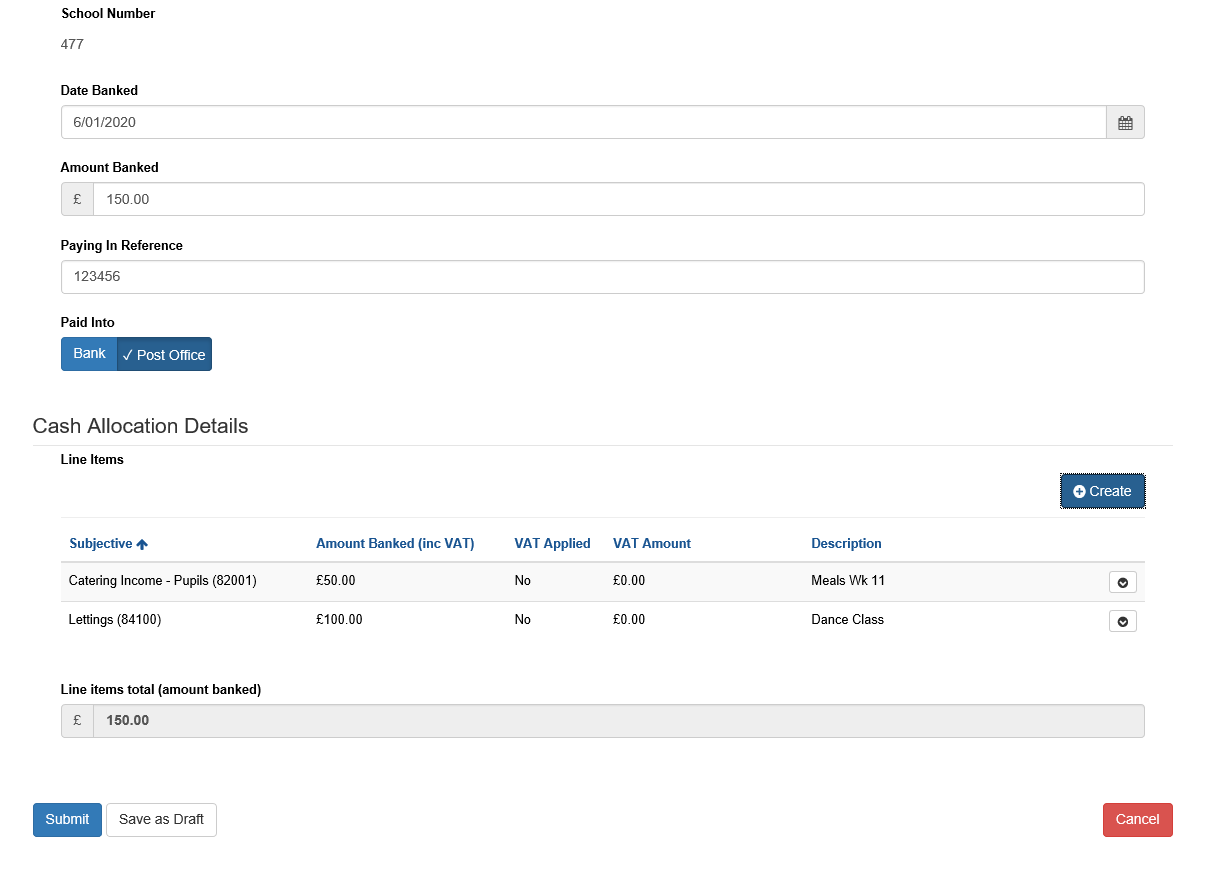 To enter details for another paying slip click on New Banking.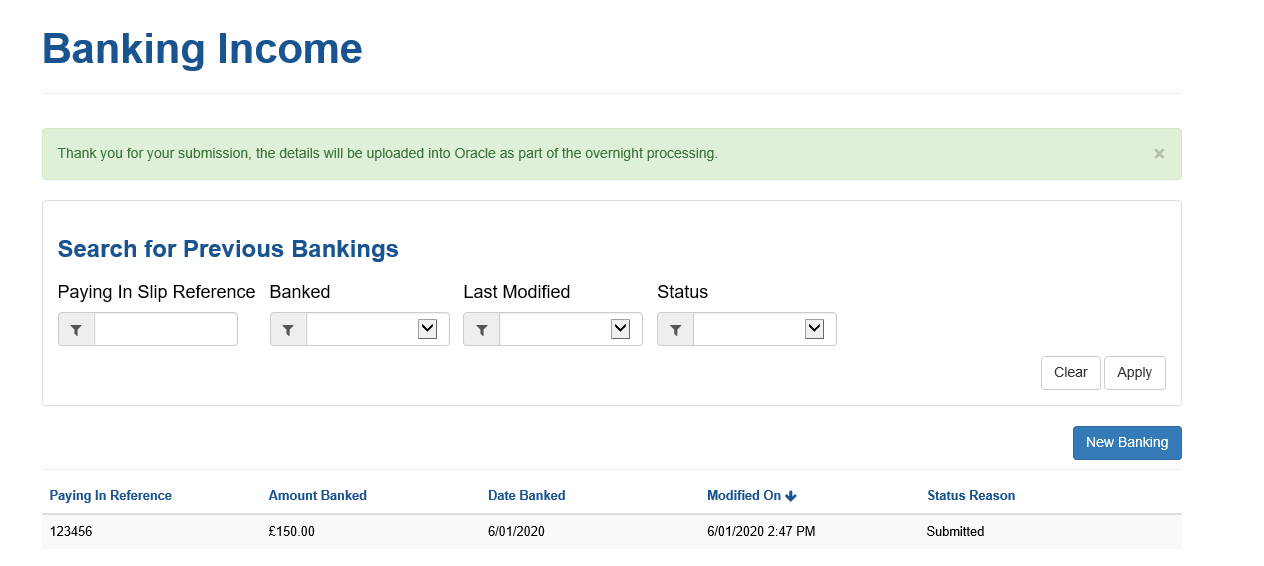 Details of previous bankings enter will be listed. There are 3 Status ReasonsDraft – Form has been started but not Submitted  - it can be amended/added toSubmitted – Form has been submitted for processing. It can no longer be amendedTransferred to Oracle – The details have been transferred to Oracle and will be included in the Extract process run the following week (Run on a Monday)